Protokoll styrelsemöte (via Zoom)Örebro Studentkår   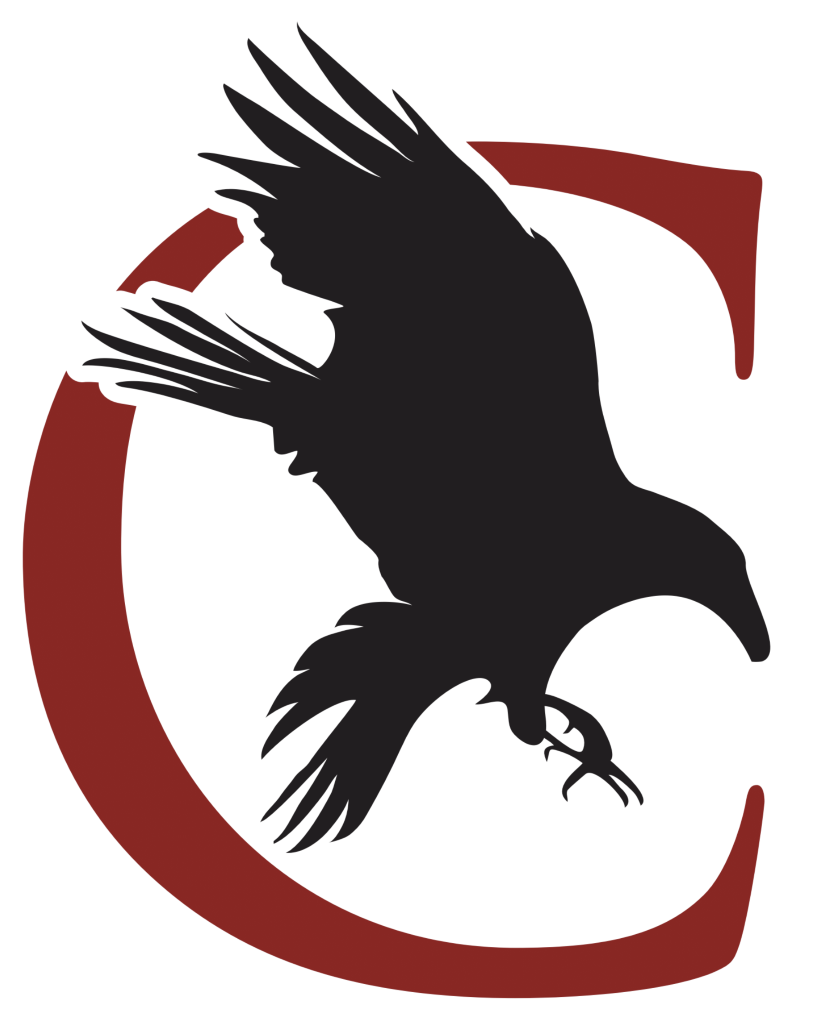 Sektionen Corax   2021-01-05Dnr:20/21: XXII.A.4.11
 §1 Mötets öppnas André Loiske förklarade mötet öppnat klockan 17.02§2 Val av mötesordförande  Beslut togs att välja André Loiske till mötesordförande. §3 Val av mötessekreterare   Beslut togs att välja Emilia Malm till mötessekreterare. §4 Val av justerare tillika rösträknare   Beslut togs att välja Caroline Starborg till justerare tillika rösträknare.§5 Protokolljustering   Beslut togs att protokollet ska vara färdigskrivet senast den 2021-01-19
 §6 Adjungeringar   Inga adjungeringar§7 Fastställande av dagordningen   Dagordningen fastställs enligt utskick. §8 Meddelande och rapporter  Ordförande Skrivit under ett avtal med vision digital Jobbar vidare med hemsidan 
Vice ordförande mot kårsektionSkrivit ett första förslag på våra arbetsbeskrivningar  Kolla på potentiella datum för kårsektionsmöten Vice ordförande mot ÖSInget att rapporteraEkonomiansvarig Betalat kvittonSkickat in redovisningsunderlag Studiesocialt ansvarig Inget att rapportera Kommer att dra igång Studiesoc i februariIntroduktionsansvarig Jocke har varit på kraka-mötePlanera och förbereda introt (på spåret)Sekreterare Inget att rapportera!Ledamot Inget att rapporteraInformationsansvarig Uppdaterat hemsidan med intro-schemat Utbildningsbevakare Skött sina ärenden som hon har fått in, hjälpt studenter med att få sitt schema för våren som inte kommit i tid Näringslivsansvarig Förnyat avtal och skickar de som ska skrivas på till AndréPratat med Kommunikation Allekando  Ordförande lärarutskottetInget att rapportera Diskussionspunkter  §9 Preliminära datum för vårens kårsektionsmöten (Lisa, 5min) Lisa föredrar om att hon har kollat över när FUM är och har kommit fram till att det behövs tre kårsektionsmöten, dessa förslag presenteras:10/2 - välja in generaler och diskutera inför FUM7/4 - valmöte, diskutera inför FUM, välja in vår nya styrelse 11/5 årsmötet där vi klubbar alla dokument  Krockar med Emilias KS möte nytt förslag är att flytta:11/28/411/5 (kvarstår som innan)§10 Valnämnd (Lisa, 2min) Lisa föredrar att vi behöver ha en valnämnd innan vår 8 mars nomineringsperiod börjar, När behöver vi börja att utlysa detta? 2-5 personer. Julia, Lisa och Emilia anser att vi borde gå ut med det innan introt. Emilia föredrar om att det inte får vara styrelsemedlemmar, FUM-representanter och de som har tänkt att söka får inte sitta i valnämnd, enligt ÖS valordning. Vi bestämmer att vi ska börja marknadsföringen om att söka till valnämnden i slutet på januari (preliminärt 25 januari)§11 Reviderade arbetsbeskrivningar (Lisa, 5min)Lisa föredrar genom att dela skärm på den nya arbetsbeskrivningen. Den är reviderad och uppdaterad. Lisa visar ett första dokument. Lisa vill att alla läser igenom sin postbeskrivning till nästa möte (dokumentet finns på dropbox). Varje post innehåller en övergripande beskrivning, specifika punkter och en övrigt post. När man har läst igenom så återkopplar man till Lisa om man har feedback eller kommentarer. §12 Verksamhetsplan (Emilia och Lisa, 10min)Emilia föredrar om att hon och Lisa vill lyfta diskussionen och väcka tanken kring hur vi ska arbeta med verksamhetsplanen och konkretiseringen eftersom vi vet att vi inte kommer komma tillbaka till campus förrän tidigast i april. Lisa föredra om att hon tror att motivationsworkshopen kommer ge oss inspiration och saker vi kan ta med oss. André föredrar om att hoppa in i T1 - föreläsningar Caroline kollar på T1-besöken, hon vet sen i höstas att alla inte var positiva till det men hon ska försöka. §13 Introduktionen och planering av styrelsens aktiviteter (Julia, 10 min)Julia föredrar om att styrelsen kommer hålla i musikquizen under introt, Julia och Jocke planerar för det så det är bara att utföra. De kommer vara den 18/1 och 1/2. Sen kommer det att vara en talangjakt den 25/1 där Julia undrar om det är någon från styrelsen kan ställa upp för att planera talangjakten. Thyra erbjuder sig att hjälpa till att planera och leda. Tobias erbjuder sig också att hjälpa till med att planera. Alek erbjuder sig att vara med för att vara domare under själva tävlingen. §14 Påminnelser!André föredrar och påminner om att under introt att vi alla är sköna och trevliga mot alla och att vi marknadsför Corax på bästa sätt. André påminner även om att vi får upp vår motivation då vi fortfarande har ett uppdrag att göra och vi är inte klara än. Julia föredrar om att vi har många nya faddrar som vi kan peppa till att engagera sig. §15 tankar kring utbildningsbevakarsidan Caroline föredrar om att det finns en utbildningsbevakarsida på Facebook. Hon tänker att det är viktigt att synas mycket då det är många som inte vet att hon finns. Caroline ska kicka igång denna Facebooksida så hon ses mer och att studenter ser att det finns en utbildningsbevakare som man kan vända sig till. Caroline undrar vad styrelsen tycker och vad som man kan publicera. Linn föredrar att Caroline kan börja med att berätta vad man kan få hjälp med och grundläggande. Emilia föredrar att tipsa om att lägga upp pluggtips osv. Julia frågar om det är en lättillgänglig sida som alla kommer få upp. Alek föredrar om att det är viktigt att det finns på vår hemsida. Thyra ifrågasätter vad som är syftet med sidan?Lisa föredrar att förra utbildningsbevakaren ville ha denna sida för att de är enklare kontakta än via mail. Emilia föredrar om att det kanske är bättre att använda de kanalerna vi redan har.Styrelsen kommer överens om att det är bättre att använda våra nuvarande sociala medier och att man använder sig av insta-storys och likande för att nå ut med information om utbildningsbevakning till våra medlemmar. Caroline kommer inte att fullfölja facebooksidan. §16 deltagande på kårsektionsmötenLinn föredrar om förlaget som diskuterades förra mötet med om vi ska ta ett beslut om att det ska vara obligatoriskt för alla engagerade medlemmar (styrelse, FUM, faddrar, utskott osv.), Julia fortsätter med att det är ett bra förslag och borde vara en självklarhet. Lisa instämmer med Linn och Julia. Alek föredrar om att det kommer skapa en bättre sammanhållning och en gemenskap.Beslut att Corax styrelse förväntar att alla Corax engagerade medlemmar deltar på Corax kårsektionsmöten. § Övriga frågorInga övriga frågor§ Beslutatt Corax styrelse förväntar att alla Corax engagerade medlemmar deltar på Corax kårsektionsmöten. § Nästa möte Nästa möte är den 2021-01-21§ Mötet avslutas   André Loiske avslutade mötet kl.18.09_______________________________   Mötesordförande     _______________________________   _______________________________    Sekreterare                                                      Justerare/Rösträknare   Kallade  Aleksander BergerAndré LoiskeCaroline StarborgEmilia MalmHugo ÖqvistJocke BrelinJulia BorghedeLinn SvorénLisa Alm Mimi Boström Thyra KylestenTobias Johansson Wilma Antonsson  DeltagandeAleksander BergerAndré LoiskeCaroline StarborgEmilia MalmHugo ÖqvistJulia BorghedeLinn SvorénLisa Alm Mimi Boström Thyra KylestenTobias Johansson 